Postępowanie nr BZP.2711.27.2024.MGZałącznik nr 4 do SWZ(składany na wezwanie Zamawiającego)OŚWIADCZENIE 
o aktualności informacji zawartych w oświadczeniu z art. 125 uPzpWykonawca / Wykonawcy wspólnie ubiegający się o udzielenie zamówienia / Podmiot udostępniający zasoby *: ……………………………………………………………………………………………………(pełna nazwa/firma Wykonawcy, w imieniu którego składane jest oświadczenie, adres)składane na potrzeby postępowania o udzielenie zamówienia publicznego na zadanie pn.:Dostęp do różnorodnych usług sportowo-rekreacyjnych w postaci abonamentu miesięcznego dla pracowników Uniwersytetu Wrocławskiego, ich dzieci, seniorów, studentów oraz osób towarzyszącychOświadczam/y, że aktualne są informacje zawarte w Jednolitym Europejskim Dokumencie Zamówienia (JEDZ), w zakresie podstaw wykluczenia z postępowania, o których mowa w:w art. 108 ust. 1 pkt 3 uPzp;w art. 108 ust. 1 pkt 4 uPzp, dotyczących orzeczenia zakazu ubiegania się o zamówienie publiczne tytułem środka zapobiegawczego;w art. 108 ust. 1 pkt 5 uPzp, dotyczących zawarcia z innymi wykonawcami porozumienia mającego na celu zakłócenie konkurencji;w art. 108 ust. 1 pkt 6 uPzp;w art. 109 ust. 1 pkt 1 uPzp odnośnie do naruszenia obowiązków dotyczących płatności podatków i opłat lokalnych, o których mowa w ustawie z dnia 12 stycznia 1991 r. o podatkach i opłatach lokalnych;w art. 109 ust. 1 pkt 2 lit. b uPzp dotyczących ukarania za wykroczenie, za które wymierzono karę ograniczenia wolności lub karę grzywny;w art. 109 ust. 1 pkt 2 lit. c uPzp;w art. 109 ust. 1 pkt 3 uPzp dotyczących ukarania za wykroczenie, za które wymierzono karę ograniczenia wolności lub karę grzywny;w art. 109 ust 1 pkt 5-10 uPzp.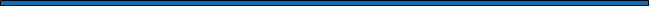 (Wypełnić, jeżeli dotyczy) Oświadczam/y, iż następujące informacje zawarte w złożonym przeze mnie Jednolitym Europejskim Dokumencie Zamówienia (JEDZ), w zakresie podstaw wykluczenia, są nieaktualne w zastępującym zakresie:…………………………………………………………………………………………………………………………………………………(wskazać odpowiedni punkt z listy wskazanej powyżej)OŚWIADCZENIE DOTYCZĄCE PODANYCH INFORMACJIOświadczam, że wszystkie informacje podane w powyższym oświadczeniu są aktualne na dzień złożenia oświadczenia i zgodne z prawdą oraz zostały przedstawione z pełną świadomością konsekwencji wprowadzenia Zamawiającego w błąd przy przedstawianiu informacji.UWAGA! W przypadku wspólnego ubiegania się o udzielenie zamówienia przez Wykonawców, oświadczenie składa każdy z Wykonawców wspólnie ubiegających się o udzielenie zamówienia.W przypadku polegania na zdolnościach lub sytuacji podmiotu udostępniającego zasoby, oświadczenie składa również podmiot udostępniający zasoby.*niepotrzebne skreślićOświadczenie musi być opatrzone kwalifikowanym podpisem elektronicznym przez osobę lub osoby uprawnione do reprezentowania Wykonawcy/Wykonawców wspólnie ubiegających się o udzielenie zamówienia / Podmiotu udostępniającego zasoby.Postępowanie nr BZP.2711.27.2024.MG                                    Załącznik nr 5 do SWZ(składany na wezwanie Zamawiającego)OŚWIADCZENIE WYKONAWCY
o przynależności / braku przynależności do grupy kapitałowej
składane na podstawie art. 108 ust. 1 pkt 5 uPzpWykonawca / Wykonawcy wspólnie ubiegający się o udzielenie zamówienia ……………………………………………………………………………………………………(pełna nazwa/firma Wykonawcy, w imieniu którego składane jest oświadczenie, adres)składane na potrzeby postępowania o udzielenie zamówienia publicznego na zadanie pn.:Dostęp do różnorodnych usług sportowo-rekreacyjnych w postaci abonamentu miesięcznego dla pracowników Uniwersytetu Wrocławskiego, ich dzieci, seniorów, studentów oraz osób towarzyszącychOświadczam/y, żeNie należę* do tej samej grupy kapitałowej w rozumieniu ustawy z dnia 16 lutego 2007 r.                  o ochronie konkurencji i konsumentów, co inny Wykonawca, który złożył odrębną ofertę, 
w postępowaniu.Należę* do tej samej grupy kapitałowej w rozumieniu ustawy z dnia 16 lutego 2007 r.                            o ochronie konkurencji i konsumentów , co następujący Wykonawca, który złożył odrębną ofertę, w postępowaniu:……………………………………………………………………….…………………………………………………………………………………………………………………………………………………………….…………………………………………….. i przedkładam następujące dokumenty lub informacje potwierdzające przygotowanie oferty, niezależnie od ww. wykonawcy należącego do tej samej grupy kapitałowej: ……………………………………………………………..UWAGA! W przypadku wspólnego ubiegania się o udzielenie zamówienia przez Wykonawców oświadczenie składa każdy z Wykonawców wspólnie ubiegających się o udzielenie zamówienia.*niepotrzebne skreślićOświadczenie musi być opatrzone kwalifikowanym podpisem elektronicznym przez osobę lub osoby uprawnione do reprezentowania Wykonawcy/Wykonawcy wspólnie ubiegającego się o udzielenie zamówieniaPostępowanie nr BZP.2711.27.2024.PMZałącznik nr 7 do SWZ(składany razem z ofertą – jeżeli dotyczy)OŚWIADCZENIEWykonawców wspólnie ubiegających się o udzielenie zamówienia
składane na podstawie art. 117 ust. 4 uPzpw związku z ubieganiem się o udzielenie zamówienia publicznego prowadzonego w trybie przetargu nieograniczonego na zadanie pn.:Dostęp do różnorodnych usług sportowo-rekreacyjnych w postaci abonamentu miesięcznego dla pracowników Uniwersytetu Wrocławskiego, ich dzieci, seniorów, studentów oraz osób towarzyszącychNiniejszym oświadczam/y, że:Warunek dotyczący zdolności technicznej i zawodowej opisany w rozdz. VI pkt 1.2.4 SWZ spełnia/ają w naszym imieniu Wykonawca/y:*Niewłaściwe skreślićOświadczenie musi być opatrzone kwalifikowanym podpisem elektronicznym przez osobę lub osoby uprawnione do reprezentowania Wykonawców wspólnie ubiegających się o udzielenie zamówienia.Postępowanie nr BZP.2711.27.2023.PMZałącznik nr 8 do SWZ(składany razem z ofertą – jeżeli dotyczy)ZOBOWIĄZANIEPodmiotu udostępniającego zasoby
składane na podstawie art. 118 ust. 3 uPzp
uwzględniające przesłanki wykluczenia z art. 5k Rozporządzenia sankcyjnego Nazwa podmiotu: …………………………………………………………………………………………………………………(pełna nazwa/firma, adres podmiotu udostępniającego zasoby)KRS/CEiDG/ (w zależności od podmiotu): …………………………………………………………………reprezentowany przez: ………………………………………………………………………………………………………(imię, nazwisko, stanowisko/podstawa do reprezentacji)W związku z ubieganiem się o udzielenie zamówienia publicznego prowadzonego w trybie przetargu nieograniczonego na zadanie pn.:Dostęp do różnorodnych usług sportowo-rekreacyjnych w postaci abonamentu miesięcznego dla pracowników Uniwersytetu Wrocławskiego, ich dzieci, seniorów, studentów oraz osób towarzyszącychprowadzonego przez: Uniwersytet Wrocławski pl. Uniwersytecki 150-137 Wrocławzobowiązuję się do oddania zasobów na potrzeby wykonania przedmiotowego zamówienia następującemu Wykonawcy:............................................................................................................................(nazwa i adres wykonawcy)Oświadczam/-y, iż na potrzeby spełniania przez Wykonawcę następujących warunków udziału                      w postępowaniu:udostępniam Wykonawcy ww. zasoby, w następującym zakresie: 
..................................................................................................................................................................................................................................sposób wykorzystania przy wykonywaniu zamówienia przez Wykonawcę udostępnionych przeze mnie zasobów będzie następujący: ..................................................................................................................................................................................................................................zakres mojego udziału przy wykonywaniu zamówienia będzie następujący: ..................................................................................................................................................................................................................................okres mojego udziału przy wykonywaniu zamówienia będzie następujący: ..................................................................................................................................................................................................................................będę uczestniczył w realizacji zamówienia jako podwykonawca / w inny sposób: ..................................................................................................................................................................................................................................OŚWIADCZENIE
DOTYCZĄCE ZAKAZU, O KTÓRYM MOWA W ART. 5K ROZPORZĄDZENIA SANKCYJNEGO W ZAKRESIE ODPOWIADAJĄCYM PONAD 10% WARTOŚCI ZAMÓWIENIA:Oświadczam/y, że nie podlegam/y wykluczeniu z postępowania na podstawie art. 5k Rozporządzenia sankcyjnego.Wykonawca może przedstawić zobowiązanie podmiotu udostępniającego zasoby do oddania mu do dyspozycji niezbędnych zasobów na potrzeby realizacji zamówienia na niniejszym wzorze lub inny podmiotowy środek dowodowy potwierdzający, że Wykonawca realizując zamówienie, będzie dysponował niezbędnymi zasobami tych podmiotów. Składając inny środek dowodowy, Wykonawca zobowiązany jest również uwzględnić w jego treści oświadczenie z art. 5K Rozporządzenia sankcyjnego.Zobowiązanie musi być opatrzone kwalifikowanym podpisem elektronicznym przez osobę lub osoby uprawnione do reprezentowania Podmiotu udostępniającego zasoby.Nazwa WykonawcyUsługi, które będą wykonywane przez Wykonawcę(określenie czynności wykonywanych przez Wykonawcę)1…………………………………………..Wykonawca spełnia samodzielnie warunek udziału 
w postepowaniu opisany 
w rozdz. VI pkt 1.2.4. SWZ: TAK/NIE*……………………………………………………………………………………
……………………………………………………………………………………
…………………………………………………………………………………..2……………………………….…………..Wykonawca spełnia samodzielnie warunek udziału 
w postepowaniu opisany 
w rozdz. VI pkt 1.2.4. SWZ: TAK/NIE*……………………………………………………………………………………
……………………………………………………………………………………
…………………………………………………………………………………..